Celkem s DPHPOTVRZENÍ OBJEDNÁVKY číslo:452160548 / 100Celkem Kč				155872,20Dobrý den, prosím o telefonickou konzultaci a případné upřesnění objednávky. Hraniční termín dodání je do 20. října 2016. Děkuji za spolupráci. S pozdravem Machatá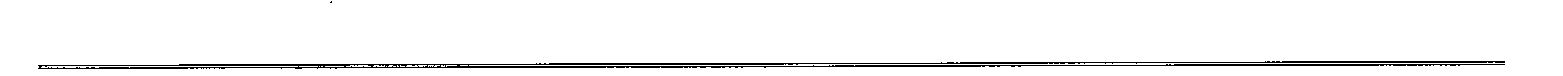 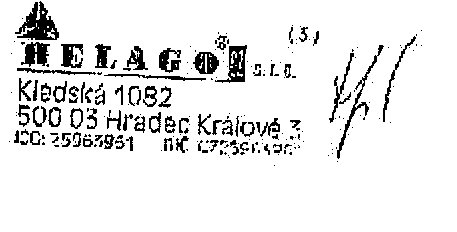 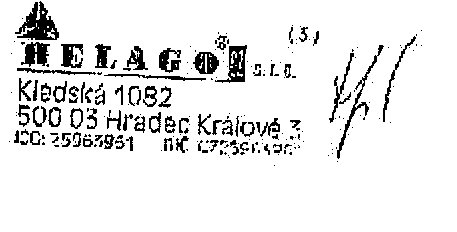 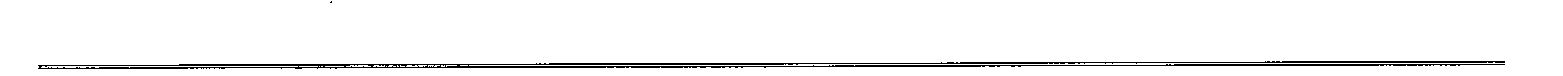 HELAGO-CZ, s.r.o.Obchodní rejstřík vedený Krajským soudem v Hradci Králové, oddíl C, vložka 17879Kladská 1082/6.500 03 Hradec KrálovéIČ: 25963961, DIČCZ25963961bankovní spojení:ČSOB Hradec Královéčíslo účtu: 181492066/ 0300IBAN CZ 36 0300 000 0001 8149 2066Odběratel:                                    Kód zákazníka: 5035 Vyšší odborná škola lesnická a Střední lesnická škola Bedřicha SchwarzenbergaLesnická 55 397 01   PísekIČ : 60869861                  DIČ :Odběratel:                                    Kód zákazníka: 5035 Vyšší odborná škola lesnická a Střední lesnická škola Bedřicha SchwarzenbergaLesnická 55 397 01   PísekIČ : 60869861                  DIČ :Odběratel:                                    Kód zákazníka: 5035 Vyšší odborná škola lesnická a Střední lesnická škola Bedřicha SchwarzenbergaLesnická 55 397 01   PísekIČ : 60869861                  DIČ :Místo určení :                                Kód zákazníka: 5035 Vyšší odborná škola lesnická a Střední lesnická škola Bedřicha SchwarzenbergaLesnická 55 397 01   PísekObjednávka Zakázka Popis dodávky Způsob dopravy Způsob úhrady Splatnost (dnů)ESHOP/640Přepravní službou Platebním příkazem 0Datum případu Datum dodání Termín dodání21.9.2016 6 týdnů